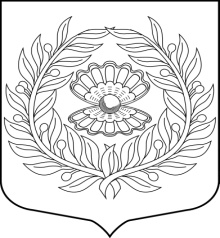 Администрация 
Муниципального образования
 «Нежновское сельское поселение»
 муниципального образования 
«Кингисеппский муниципальный район» 
Ленинградской области                                             ПОСТАНОВЛЕНИЕ 16.11.2022                                                                                                 № 170Об утверждении схемы расположенияпубличной ярмарочной площадки на территории МО «Нежновское сельское поселение»                 В целях реализации на территории МО «Нежновское сельское поселение» Федерального закона Российской Федерации от 28.12.2009 года №381 «Об основах государственного регулирования торговой деятельности в Российской Федерации», от 06.10.2003 года № 131-ФЗ «Об общих принципах организации местного самоуправления в Российской Федерации», администрация постановляет:1.   Утвердить схему расположения публичной ярмарочной площадки (№ 1-07-014 на общедоступной системе ярмарочных площадок (ОСЯП) на территории МО «Нежновское сельское поселение» согласно приложению к настоящему постановлению.2. Настоящее постановление подлежит обнародованию на официальном сайте администрации МО «Нежновское сельское поселение» в сети «Интернет».    Контроль за исполнением постановления оставляю за собой.Глава  администрации МО«Нежновское сельское поселение»                                                    А.С. Жадан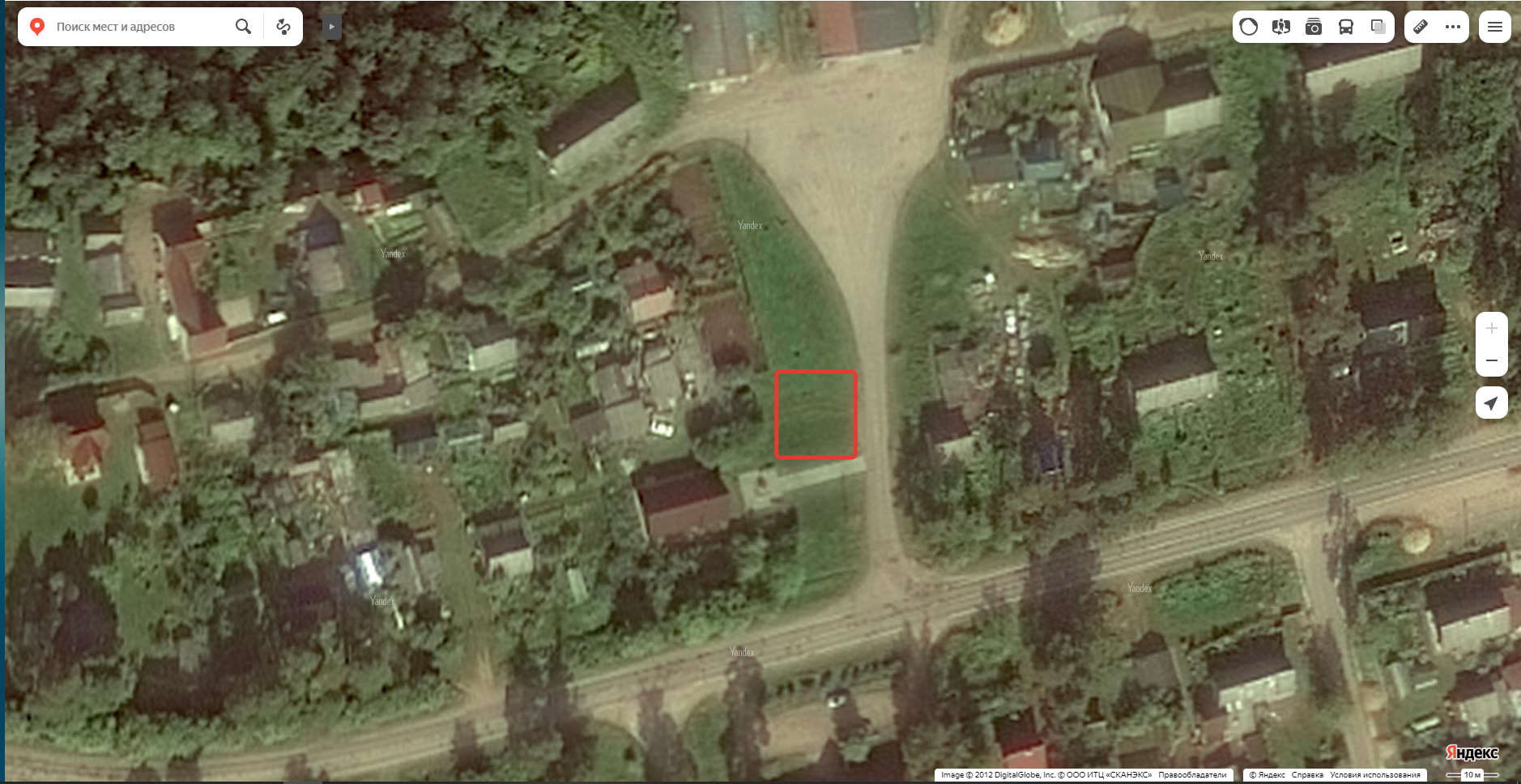 	Приложение к постановлению №170 от 16.11.2022                                                                                                                                                 «Схема размещения публичной ярмарочной площадки в д. Нежново»